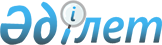 "Қазақстан Республикасы Ішкі істер министрлігінің әскери, арнаулы оқу орындарында іске асырылатын білім беру бағдарламаларының тізбесін бекіту туралы" Қазақстан Республикасы Ішкі істер министрінің 2018 жылғы 14 қарашадағы № 764 бұйрығына өзгеріс енгізу туралыҚазақстан Республикасы Ішкі істер министрінің 2023 жылғы 28 қыркүйектегі № 712 бұйрығы. Қазақстан Республикасының Әділет министрлігінде 2023 жылғы 30 қыркүйекте № 33489 болып тіркелді
      "Білім туралы" Қазақстан Республикасы Заңының 5-1-бабы 16) тармақшасына сәйкес БҰЙЫРАМЫН:
      1. "Қазақстан Республикасы Ішкі істер министрлігінің әскери, арнаулы оқу орындарында іске асырылатын білім беру бағдарламаларының тізбесін бекіту туралы Қазақстан Республикасы Ішкі істер министрінің 2018 жылғы 14 қарашадағы № 764 бұйрығына (Нормативтік құқықтық актілерді мемлекеттік тіркеу тізілімінде № 17755 болып тіркелген)" мынадай өзгеріс енгізілсін:
      Көрсетілген бұйрықпен бекітілген Қазақстан Республикасы Ішкі істер министрлігінің әскери, арнаулы оқу орындарында іске асырылатын білім беру бағдарламаларының тізбесі осы бұйрыққа қосымшаға сәйкес жаңа редакцияда жазылсын.
      2. Қазақстан Республикасы Ішкі істер министрлігі Кадр саясаты департаменті Қазақстан Республикасының заңнамасында белгіленген тәртіппен:
      1) осы бұйрықты Қазақстан Республикасы Әділет министрлігінде мемлекеттік тіркеуді;
      2) осы бұйрықты Қазақстан Республикасы Ішкі істер министрлігінің интернет-ресурсында орналастыруды;
      3)  осы бұйрықты мемлекеттік тіркегеннен кейін он жұмыс күні ішінде осы тармақтың 1) және 2) тармақшаларында көзделген іс-шаралардың орындалуы туралы мәліметтерді Қазақстан Республикасы Ішкі істер министрлігінің Заң департаментіне ұсынуды қамтамасыз етсін. 
      3. Осы бұйрықтың орындалуын бақылау Қазақстан Республикасы Ішкі істер министрінің жетекшілік ететін орынбасарына және Қазақстан Республикасы Ішкі істер министрлігі Кадр саясаты департаментіне жүктелсін. 
      4. Осы бұйрық алғашқы ресми жарияланғаннан кейін күнтізбелік он күн өткен соң қолданысқа енгізіледі. Қазақстан Республикасы Ішкі істер министрлігінің әскери, арнаулы оқу орындарында іске асырылатын білім беру бағдарламаларының тізбесі
					© 2012. Қазақстан Республикасы Әділет министрлігінің «Қазақстан Республикасының Заңнама және құқықтық ақпарат институты» ШЖҚ РМК
				
      Қазақстан Республикасыішкі істер министрі 

Е. Саденов
Қазақстан Республикасы
ішкі істер министрі
2023 жылғы 28 қыркүйектегі
№ 712 Бұйрығына
қосымша
№ р/с
Білім беру ұйымдарының атауы
Білім беру саласының коды және жіктелуі
Дайындау бағыттарының коды және жіктелуі
Білім беру бағдарламаларының атауы
Берілетін дәреже
Оқу мерзімі
1.
Қазақстан Республикасы Ішкі істер министрлігінің Мақан Есболатов атындағы Алматы академиясы
6B12 Ұлттық қауіпсіздік және әскери іс
6В123 Қоғамдық қауіпсіздік
"6В12301 – Құқық қорғау қызметі"
"6В12301 - Құқық қорғау қызметі" білім беру бағдарламасы бойынша ұлттық қауіпсіздік және әскери іс бакалавры
4 жыл
1.
Қазақстан Республикасы Ішкі істер министрлігінің Мақан Есболатов атындағы Алматы академиясы
6B12 Ұлттық қауіпсіздік және әскери іс
6В123 Қоғамдық қауіпсіздік
"6В12302 - IT-Ішкі істер органдарының қызметін криминалистикалық қамтамасыз ету" (Цифрлық криминалистика)
"6В12302 - IT-Ішкі істер органдарының қызметін криминалистикалық қамтамасыз ету" (Цифрлық криминалистика) білім беру бағдарламасы бойынша ұлттық қауіпсіздік және әскери іс бакалавры
4 жыл
1.
Қазақстан Республикасы Ішкі істер министрлігінің Мақан Есболатов атындағы Алматы академиясы
6B12 Ұлттық қауіпсіздік және әскери іс
6В123 Қоғамдық қауіпсіздік
"6В12303 – Киберқауіпсіздікті қамтамасыз ету"
"6В12303 – Киберқауіпсіздікті қамтамасыз ету" білім беру бағдарламасы бойынша ұлттық қауіпсіздік және әскери іс бакалавры
4 жыл
1.
Қазақстан Республикасы Ішкі істер министрлігінің Мақан Есболатов атындағы Алматы академиясы
6B06 Ақпараттық-коммуникациялық технологиялар
6В061 Ақпараттық-коммуникациялық технологиялар
"6В06101 - Ақпараттық-коммуникациялық технологиялар"
"6В06101 – Ақпараттық-жүйелер мен технологиялар" білім беру бағдарламасы бойынша ақпараттық-коммуникациялық технологиялар саласында бакалавр
4 жыл
1.
Қазақстан Республикасы Ішкі істер министрлігінің Мақан Есболатов атындағы Алматы академиясы
7M12 Ұлттық қауіпсіздік және әскери іс
7M123 Қоғамдық қауіпсіздік
"7М12301 - Құқық қорғау қызметі" (ғылыми және педагогикалық бағыт)
"7М12301 - Құқық қорғау қызметі" білім беру бағдарламасы бойынша ұлттық қауіпсіздік және әскери іс магистрі
2 жыл
1.
Қазақстан Республикасы Ішкі істер министрлігінің Мақан Есболатов атындағы Алматы академиясы
7M12 Ұлттық қауіпсіздік және әскери іс
7M123 Қоғамдық қауіпсіздік
"7М12302 - Құқық қорғау қызметі" (бейіндік бағыт)
"7М12302 - Құқық қорғау қызметі" білім беру бағдарламасы бойынша ұлттық қауіпсіздік және әскери іс магистрі
1 жыл
1.
Қазақстан Республикасы Ішкі істер министрлігінің Мақан Есболатов атындағы Алматы академиясы
7M12 Ұлттық қауіпсіздік және әскери іс
7M123 Қоғамдық қауіпсіздік
"7М12303 - Киберқауіпсіздікті қамтамасыз ету" (ғылыми және педагогикалық бағыт)
"7М12303 - Киберқауіпсіздікті қамтамасыз ету" білім беру бағдарламасы бойынша ұлттық қауіпсіздік және әскери іс магистрі
2 жыл
1.
Қазақстан Республикасы Ішкі істер министрлігінің Мақан Есболатов атындағы Алматы академиясы
8D12 Ұлттық қауіпсіздік және әскери іс
8D123 Қоғамдық қауіпсіздік
"8D12301 - Құқық қорғау қызметі"
"8D12301 - Құқық қорғау қызметі" білім беру бағдарламасы бойынша философия докторы (PhD)/ ұлттық қауіпсіздік және әскери іс докторы
3 жыл
1.
Қазақстан Республикасы Ішкі істер министрлігінің Мақан Есболатов атындағы Алматы академиясы
8D12 Ұлттық қауіпсіздік және әскери іс
8D123 Қоғамдық қауіпсіздік
"8D12302 - Киберқауіпсіздікті қамтамасыз ету"
"8D12302 - Киберқауіпсіздікті қамтамасыз ету" білім беру бағдарламасы бойынша философия докторы (PhD)/ ұлттық қауіпсіздік және әскери іс докторы
3 жыл
2.
Қазақстан Республикасы Ішкі істер министрлігінің Бәрімбек Бейсенов атындағы Қарағанды академиясы
6B12 Ұлттық қауіпсіздік және әскери іс
6В123 Қоғамдық қауіпсіздік
"6В12301 - Құқық қорғау қызметі"
"6В12301 - Құқық қорғау қызметі" білім беру бағдарламасы бойынша ұлттық қауіпсіздік және әскери іс бакалавры
4 жыл
2.
Қазақстан Республикасы Ішкі істер министрлігінің Бәрімбек Бейсенов атындағы Қарағанды академиясы
7M12 Ұлттық қауіпсіздік және әскери іс
7M123 Қоғамдық қауіпсіздік
"7М12301 - Құқық қорғау қызметі" (ғылыми және педагогикалық бағыт)
"7М12301 - Құқық қорғау қызметі" білім беру бағдарламасы бойынша ұлттық қауіпсіздік және әскери іс магистрі
2 жыл
2.
Қазақстан Республикасы Ішкі істер министрлігінің Бәрімбек Бейсенов атындағы Қарағанды академиясы
7M12 Ұлттық қауіпсіздік және әскери іс
7M123 Қоғамдық қауіпсіздік
"7М12302 - Құқық қорғау қызметі" (бейіндік бағыт)
"7М12302 - Құқық қорғау қызметі" білім беру бағдарламасы бойынша ұлттық қауіпсіздік және әскери іс магистрі
1 жыл
2.
Қазақстан Республикасы Ішкі істер министрлігінің Бәрімбек Бейсенов атындағы Қарағанды академиясы
8D12 Ұлттық қауіпсіздік және әскери іс
8D123 Қоғамдық қауіпсіздік
"8D12301 - Құқық қорғау қызметі"
"8D12301 - Құқық қорғау қызметі" білім беру бағдарламасы бойынша философия докторы (PhD)/ ұлттық қауіпсіздік және әскери іс докторы
3 жыл
3.
Қазақстан Республикасы Ішкі істер министрлігінің Шырақбек Қабылбаев атындағы Қостанай академиясы
6B12 Ұлттық қауіпсіздік және әскери іс
6В123 Қоғамдық қауіпсіздік
"6В12301 - Құқық қорғау қызметі"
"6В12301 - Құқық қорғау қызметі" білім беру бағдарламасы бойынша ұлттық қауіпсіздік және әскери іс бакалавры
4 жыл
3.
Қазақстан Республикасы Ішкі істер министрлігінің Шырақбек Қабылбаев атындағы Қостанай академиясы
6B01 Педагогикалық ғылымдар
6В011 Педагогика және психология
"6В01101 – Ішкі істер органдарына арналған педагогика және психология"
"6В01101 – Ішкі істер органдарына арналған педагогика және психология" білім беру бағдарламасы бойынша білім беру бакалавры
4 жыл
3.
Қазақстан Республикасы Ішкі істер министрлігінің Шырақбек Қабылбаев атындағы Қостанай академиясы
7M12 Ұлттық қауіпсіздік және әскери іс
7M123 Қоғамдық қауіпсіздік
"7М12301 - Құқық қорғау қызметі" (ғылыми және педагогикалық бағыт)
"7М12301 - Құқық қорғау қызметі" білім беру бағдарламасы бойынша ұлттық қауіпсіздік және әскери іс магистрі
2 жыл
3.
Қазақстан Республикасы Ішкі істер министрлігінің Шырақбек Қабылбаев атындағы Қостанай академиясы
8D12 Ұлттық қауіпсіздік және әскери іс
8D123 Қоғамдық қауіпсіздік
"8D12301 - Құқық қорғау қызметі"
"8D12301 - Құқық қорғау қызметі" білім беру бағдарламасы бойынша философия докторы (PhD)/ ұлттық қауіпсіздік және әскери іс докторы
3 жыл
4.
Қазақстан Республикасы Ішкі істер министрлігінің Малкеджар Бөкенбаев атындағы Ақтөбе заң институты
6B12 Ұлттық қауіпсіздік және әскери іс
6В123 Қоғамдық қауіпсіздік
"6В12301 - Құқық қорғау қызметі"
"6В12301 - Құқық қорғау қызметі" білім беру бағдарламасы бойынша ұлттық қауіпсіздік және әскери іс бакалавры
4 жыл
4.
Қазақстан Республикасы Ішкі істер министрлігінің Малкеджар Бөкенбаев атындағы Ақтөбе заң институты
7M12 Ұлттық қауіпсіздік және әскери іс
7M123 Қоғамдық қауіпсіздік
"7М12301 - Құқық қорғау қызметі" (ғылыми және педагогикалық бағыт)
"7М12301 - Құқық қорғау қызметі" білім беру бағдарламасы бойынша ұлттық қауіпсіздік және әскери іс магистрі
2 жыл
5.
Қазақстан Республикасы Ұлттық ұланының академиясы
6B12 Ұлттық қауіпсіздік және әскери іс
6B121 Әскери іс
"6В12101 - Әскери барлаудың командалық тактикасы"
"6В12101 - Әскери барлаудың командалық тактикасы" білім беру бағдарламасы бойынша ұлттық қауіпсіздік және әскери іс бакалавры
4 жыл
5.
Қазақстан Республикасы Ұлттық ұланының академиясы
6B12 Ұлттық қауіпсіздік және әскери іс
6B121 Әскери іс
"6В12102 – Әскери психологияның командалық тактикасы"
"6В12102 - Әскери психологияның командалық тактикасы" білім беру бағдарламасы бойынша ұлттық қауіпсіздік және әскери іс бакалавры
4 жыл
5.
Қазақстан Республикасы Ұлттық ұланының академиясы
6B12 Ұлттық қауіпсіздік және әскери іс
6B121 Әскери іс
"6В12192- Ұлттық ұланның командалық тактикасы"
"6В12192- Ұлттық ұланның командалық тактикасы" білім беру бағдарламасы бойынша ұлттық қауіпсіздік және әскери іс бакалавры
4 жыл
5.
Қазақстан Республикасы Ұлттық ұланының академиясы
6B12 Ұлттық қауіпсіздік және әскери іс
6B121 Әскери іс
"6В12193 - Тәрбие және әлеуметтік-құқықтық жұмыстың командалық тактикасы"
"6В12193 - Тәрбие және әлеуметтік-құқықтық жұмыстың командалық тактикасы" білім беру бағдарламасы бойынша ұлттық қауіпсіздік және әскери іс бакалавры
4 жыл
5.
Қазақстан Республикасы Ұлттық ұланының академиясы
6B12 Ұлттық қауіпсіздік және әскери іс
6B121 Әскери іс
"6В12194 - Әскерлерді инженерлік-техникалық қамтамасыз етудің командалық тактикасы"
"6В12194 - Әскерлерді инженерлік-техникалық қамтамасыз етудің командалық тактикасы" білім беру бағдарламасы бойынша ұлттық қауіпсіздік және әскери іс бакалавры
4 жыл
5.
Қазақстан Республикасы Ұлттық ұланының академиясы
6B12 Ұлттық қауіпсіздік және әскери іс
6B121 Әскери іс
"6В12195 - Әскерлерді зымыран артиллериялық қамтамасыз етудің командалық тактикасы"
"6В12195 - Әскерлерді зымыран- артиллериялық қамтамасыз етудің командалық тактикасы" білім беру бағдарламасы бойынша ұлттық қауіпсіздік және әскери іс бакалавры
4 жыл
5.
Қазақстан Республикасы Ұлттық ұланының академиясы
6B12 Ұлттық қауіпсіздік және әскери іс
6B121 Әскери іс
"6В12196 - Ұлттық ұланды автомобильмен қамтамасыз етудің командалық тактикасы"
"6В12196 - Ұлттық ұланды автомобильмен қамтамасыз етудің командалық тактикасы" білім беру бағдарламасы бойынша ұлттық қауіпсіздік және әскери іс бакалавры
4 жыл
5.
Қазақстан Республикасы Ұлттық ұланының академиясы
6B12 Ұлттық қауіпсіздік және әскери іс
6B121 Әскери іс
"6В12197 - Ұлттық ұланды тылдық қамтамасыз етудің командалық тактикасы"
"6В12197 - Ұлттық ұланды тылдық қамтамасыз етудің командалық тактикасы" білім беру бағдарламасы бойынша ұлттық қауіпсіздік және әскери іс бакалавры
4 жыл
5.
Қазақстан Республикасы Ұлттық ұланының академиясы
6B12 Ұлттық қауіпсіздік және әскери іс
6B121 Әскери іс
"6В12198 - Байланыс әскерлерінің командалық тактикасы"
"6В12198 - Байланыс әскерінің командалық тактикасы" білім беру бағдарламасы бойынша ұлттық қауіпсіздік және әскери іс бакалавры
4 жыл
5.
Қазақстан Республикасы Ұлттық ұланының академиясы
7M12 Ұлттық қауіпсіздік және әскери іс
7M121 Әскери іс
"7М12111 - Әскери оқыту және тәрбиелеу"
"7М12111 - Әскери оқыту және тәрбиелеу" білім беру бағдарламасы бойынша ұлттық қауіпсіздік және әскери іс магистрі
2 жыл